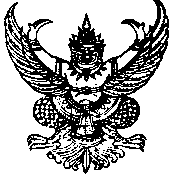 บันทึกข้อความส่วนราชการ หน่วย………………………. วิทยาลัยศิลปะ สื่อและเทคโนโลยี โทร 053-941805ที่ อว 8393(22).1 /                		  วันที่ เรื่อง 	รายงานผลและขอเบิกค่าตอบแทนการปฏิบัติงานนอกเวลาราชการเรียน	คณบดีตามบันทึกที่ อว 8393(22).1/………………..  ลงวันที่ ……………………. ได้รับการอนุมัติให้ปฏิบัติงานนอกเวลาราชการ ตั้งแต่วันที่ ………………………ถึงวันที่ ……………………….. ตั้งแต่เวลา 16.31 น. นั้นบัดนี้ หน่วย………………………… ได้ปฏิบัติงานนอกเวลาราชการในวันที่ ………………….. ถึงวันที่ ………………………….. เสร็จเรียบร้อยแล้ว โดยมีบุคลากรปฏิบัติราชการในครั้งนี้ดังนี้1. …………………………………..…	ตำแหน่ง ………………………………..2. ……………………………………..	ตำแหน่ง …………………….………….3. …………………………………..…	ตำแหน่ง ………………….…………….จึงขอรายงานผลการปฏิบัติงานนอกเวลาราชการ ตามแบบ นว.3 และขออนุมัติเบิกเงินค่าตอบแทนการปฏิบัติงานนอกเวลาราชการ เป็นจำนวน เงิน..................บาท (...................ตัวอักษร....................) ตามแบบ นว.4 ที่แนบมาพร้อมนี้        จึงเรียนมาเพื่อโปรดทราบ และพิจารณาอนุมัติ(………………………………..)					        ตำแหน่ง.............................				                    (.......................................)					       ตำแหน่ง................................             อนุมัติ  (ผู้ช่วยศาสตราจารย์ ดร.วรวิชญ์ จันทร์ฉาย)   คณบดีวิทยาลัยศิลปะ สื่อ และเทคโนโลยี